Памятка для родителей«Правила   безопасного поведения  учащихся в период зимних каникул»Зимой детей подстерегает повышенная опасность на дорогах, у водоемов, на игровых площадках.  Этому способствует погода и любопытство детей, наличие свободного времени, а главное - отсутствие должного контроля со стороны взрослых.В период зимних каникул учащиеся должны помнить о своей безопасности и своём здоровье.Уважаемые родители!1.Формируйте у детей навыки обеспечения личной безопасности.2.Проводите с детьми беседы, объясняя важные правила, соблюдение которых поможет сохранить жизнь.3.Постоянно будьте в курсе, где и с кем ваш ребенок, контролируйте место пребывания детей, регулярно напоминайте о правилах поведения в общественных местах.4. Поздним вечером (после 22 часов) детям запрещено появляться на улице без сопровождения взрослых.5. Детям запрещено находиться в кафе, в местах продажи спиртных напитков и табачных изделий.6. Не разрешайте детям разговаривать с незнакомыми людьми, садиться в незнакомый транспорт; трогать незнакомые предметы (о подозрительных людях и предметах немедленно сообщать взрослым).7. Запрещайте пребывание детей вблизи водоёмов, выход на лёд.8. Напоминайте детям о правилах дорожного движения для пешеходов в зимний период.9. Не разрешайте детям играть вблизи ж/д, высоковольтных линий, недостроенных и разрушенных зданий; употреблять лекарственные препараты без Вас; играть с колющими, режущими, взрывоопасными и легковоспламеняющимися предметами (петарды, фейерверки и т. д.).10. Контролируйте временной режим и информацию при просмотре ребёнком телевизора и работе на компьютере.11. Помните, что от природы дети беспечны и доверчивы. Внимание у детей бывает рассеянным. Поэтому, чем чаще вы напоминаете ребенку несложные правила поведения, тем больше вероятность, что он их запомнит, и будет применять.Необходимо напоминать правила безопасности жизнедеятельности своему ребёнку ежедневно.Родители несут ответственность за жизнь и здоровье своих детей. Пример родителей - один из основных факторов успешного воспитания у детей навыков безопасного поведенияУРА! КАНИКУЛЫ!Памятка для учащихся
по  соблюдению требований  безопасности в  период зимних каникул. В период зимних каникул:1.    Соблюдай правила дорожного движения. Знай, что зимняя дорога опасна. Не играй на проезжей части дорог, ж/д полотна, водоёмах; не выходи на лёд.2. Помогай младшим и старшим. Без разрешения родителей не уходи далеко от дома, если нужно уйти – предупреди родителей.3.    Осторожно пользуйся газовой плитой,  электроприборами, не оставляй их без присмотра.4.    Не используй петарды, колющие, режущие взрывоопасные предметы - это опасно для твоего здоровья.5.    Не засиживайся перед телевизором и компьютером. Читай книги, посещай кружки, занимайся дополнительно по школьным предметам.6.    Больше гуляй на свежем воздухе, встречайся с друзьями.7.    Не общайся с незнакомыми людьми, не приглашай их в дом. Не трогай бесхозные сумки, пакеты или коробки.8.    Соблюдай правила поведения в общественных местах. Не находись на улице, в общественных местах после 22 часов.9. Не употребляй спиртные напитки, табачные изделия, другие психотропные вещества.Помни! Тебя всегда ждут дома и в школе! 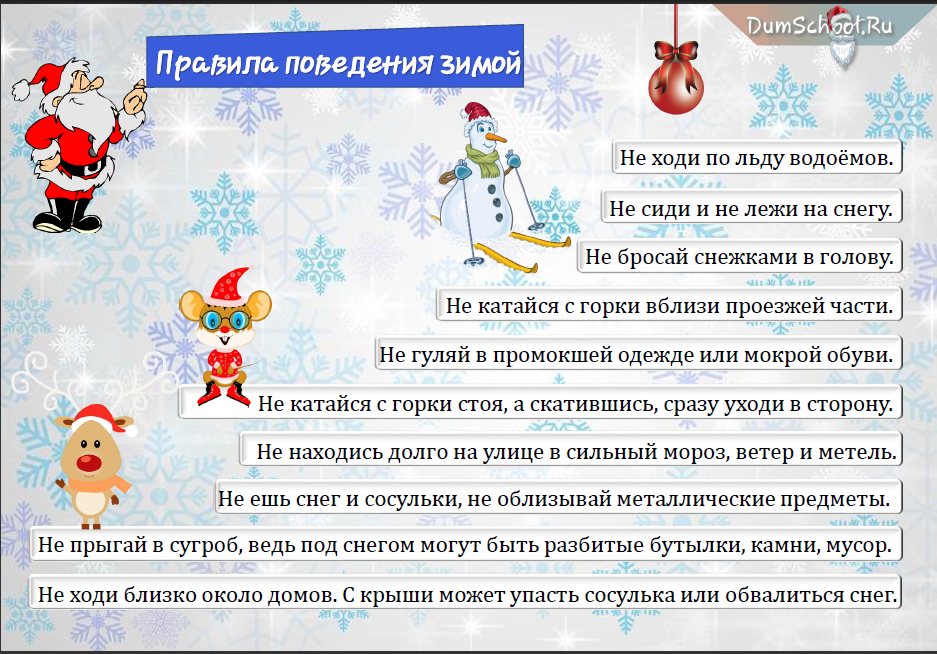 